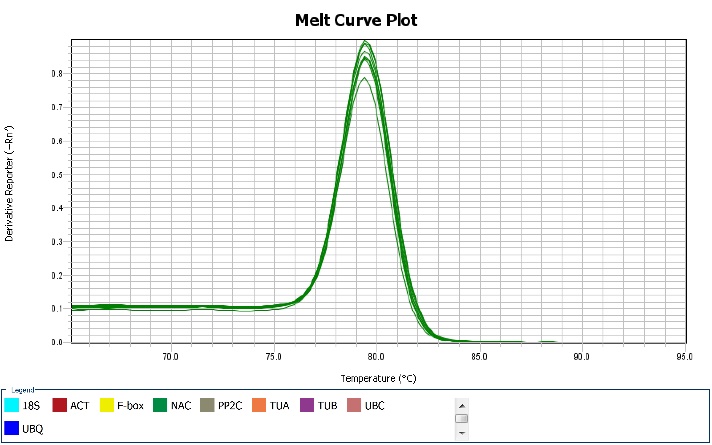 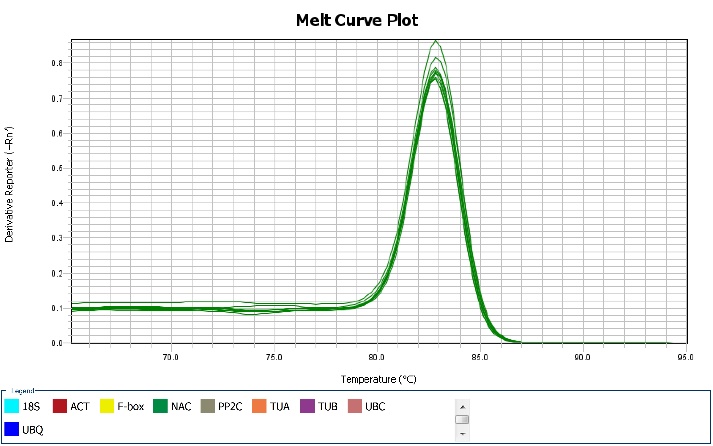 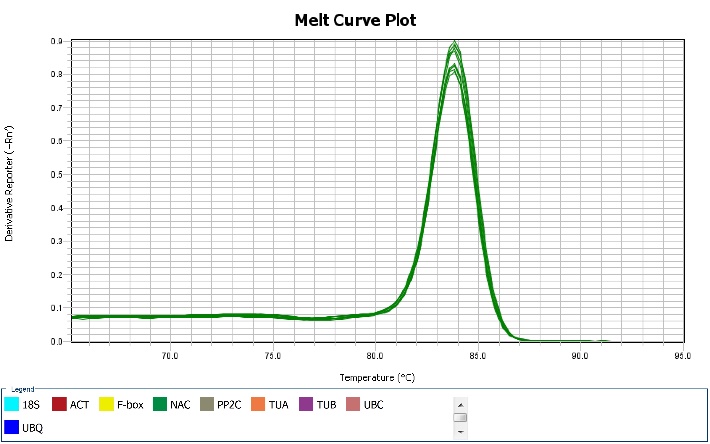 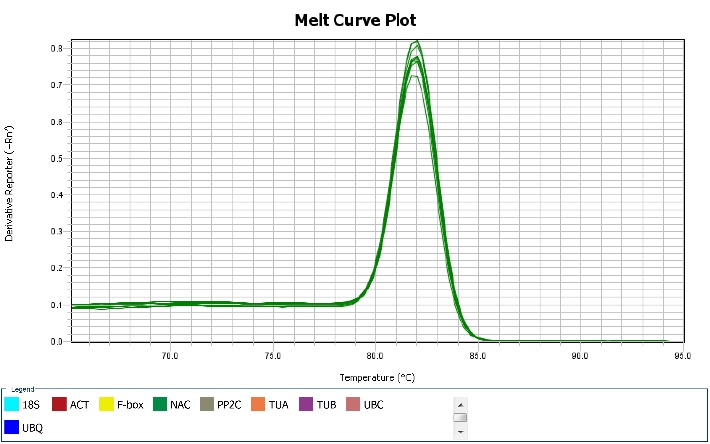 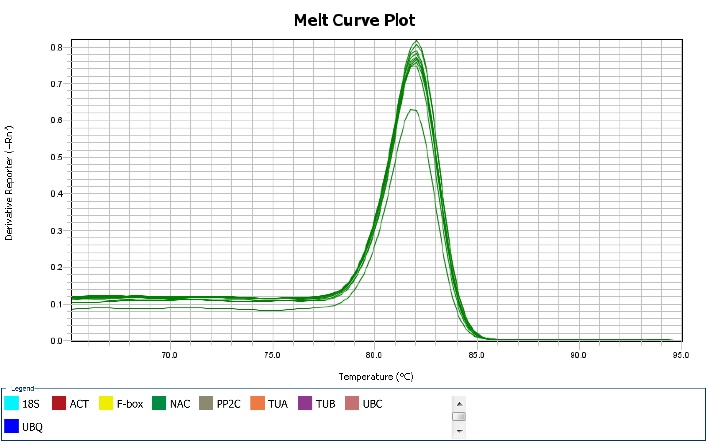 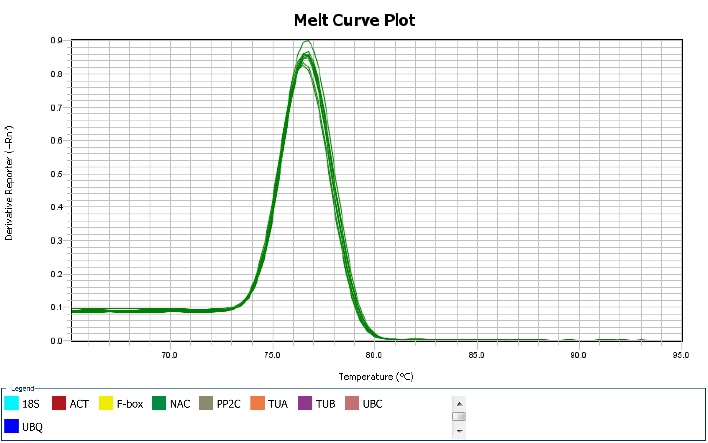 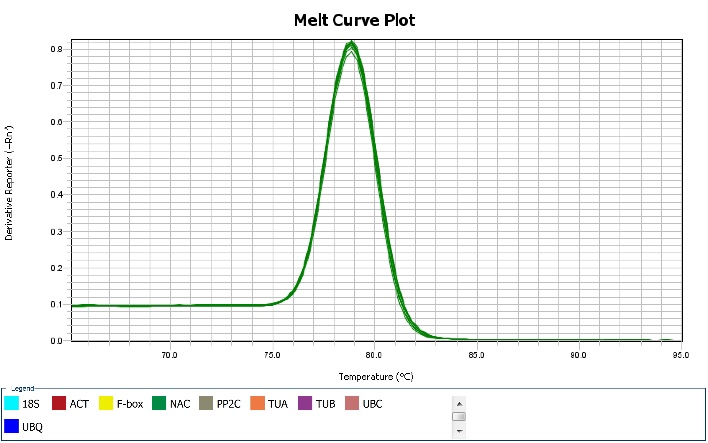 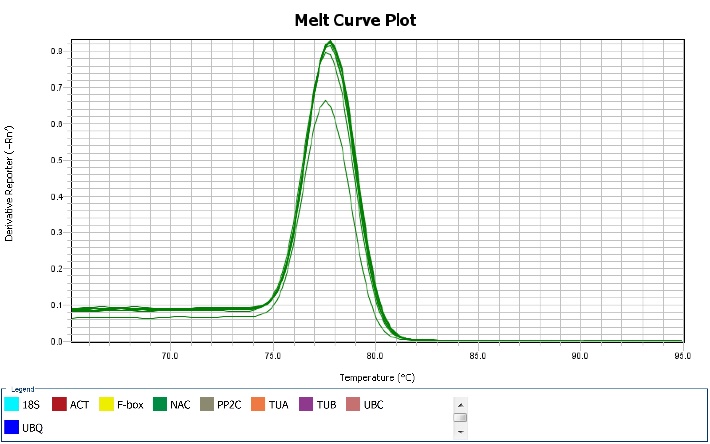 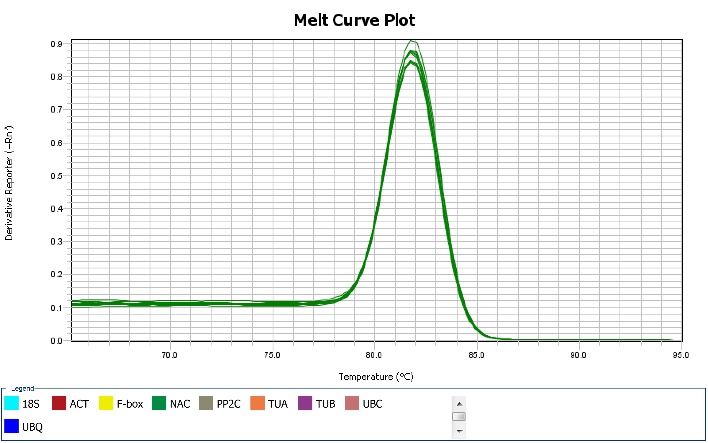 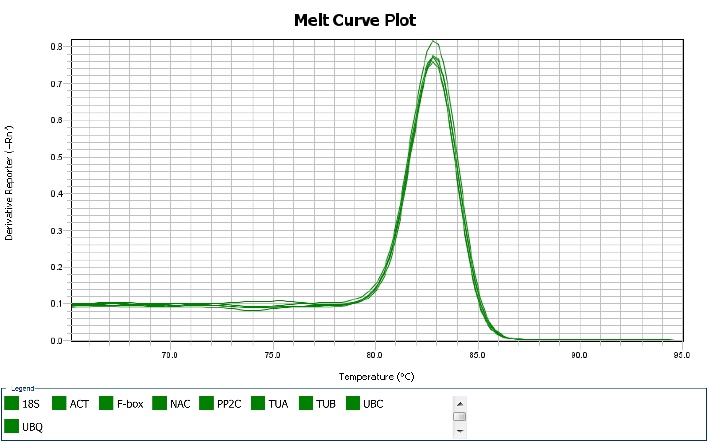 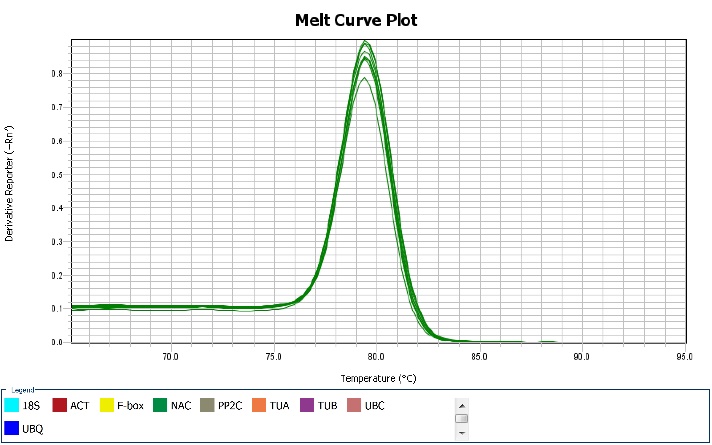 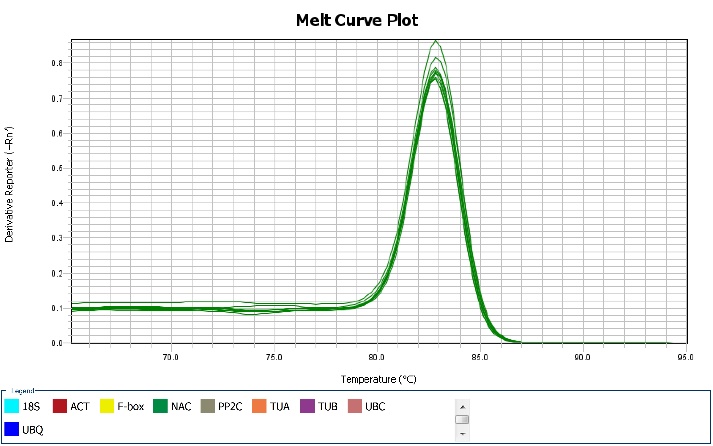 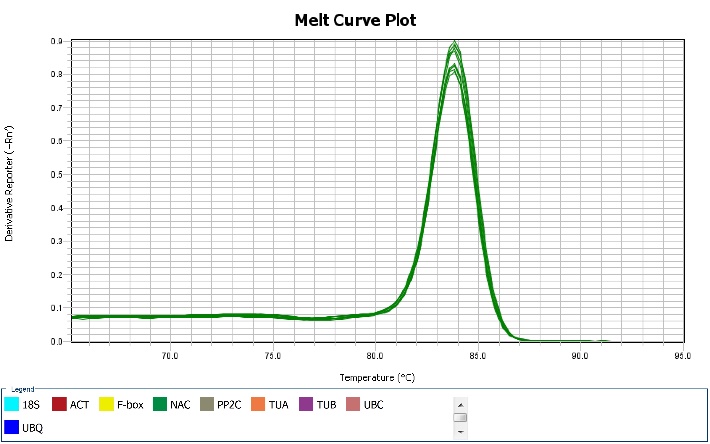 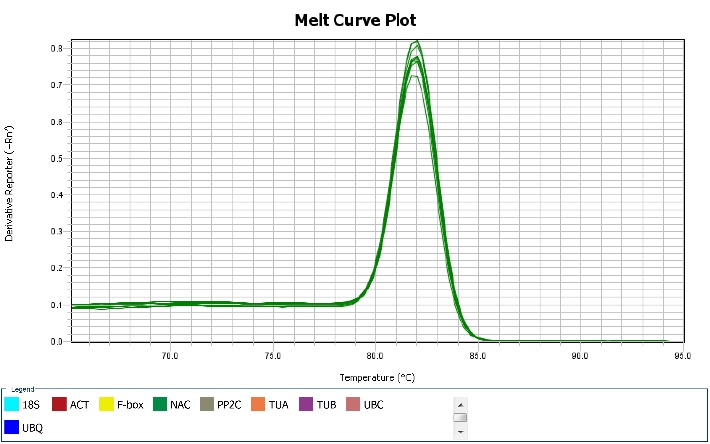 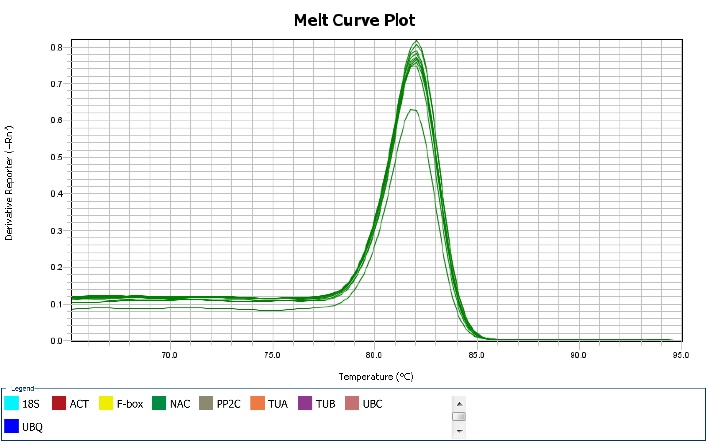 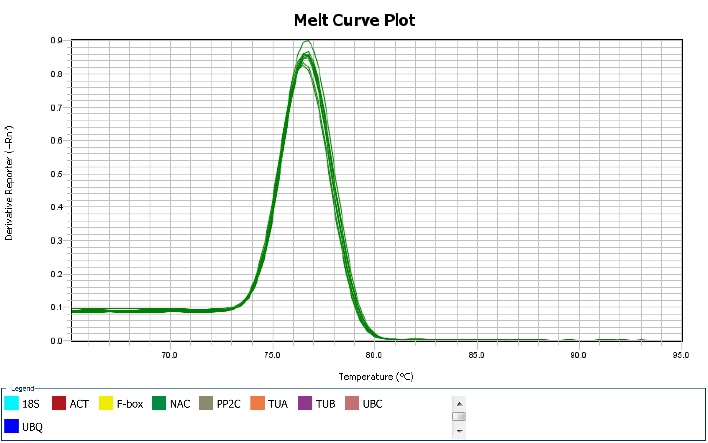 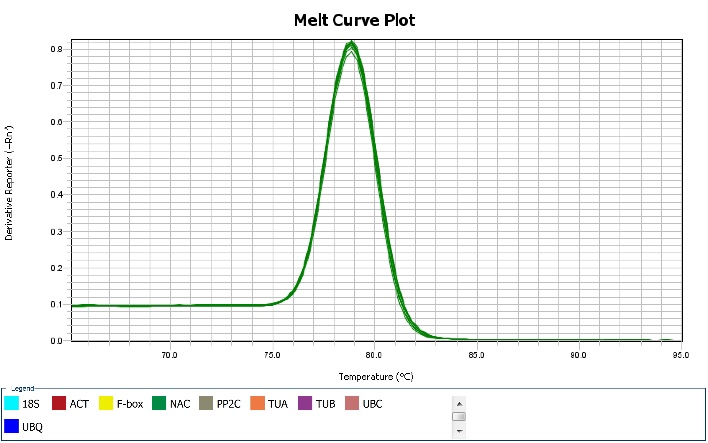 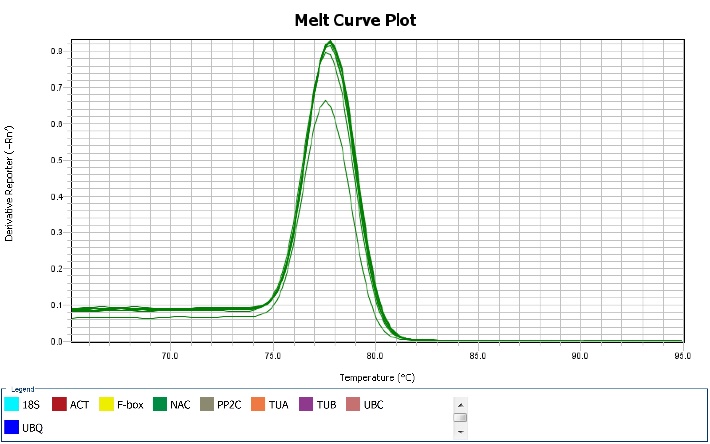 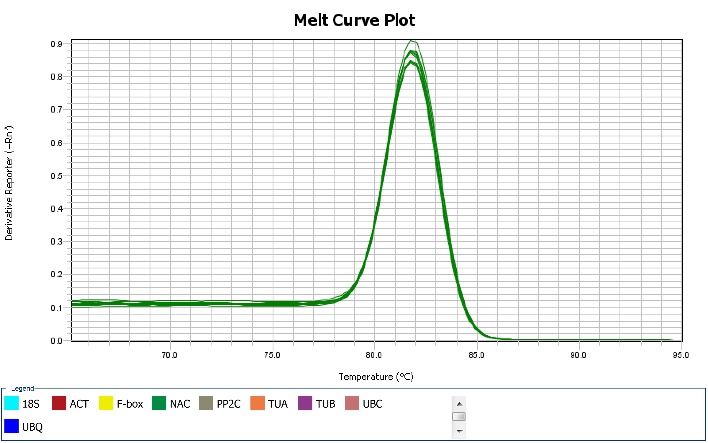 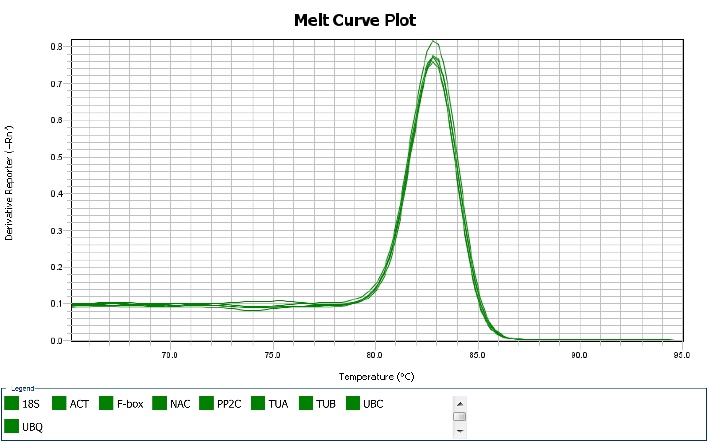 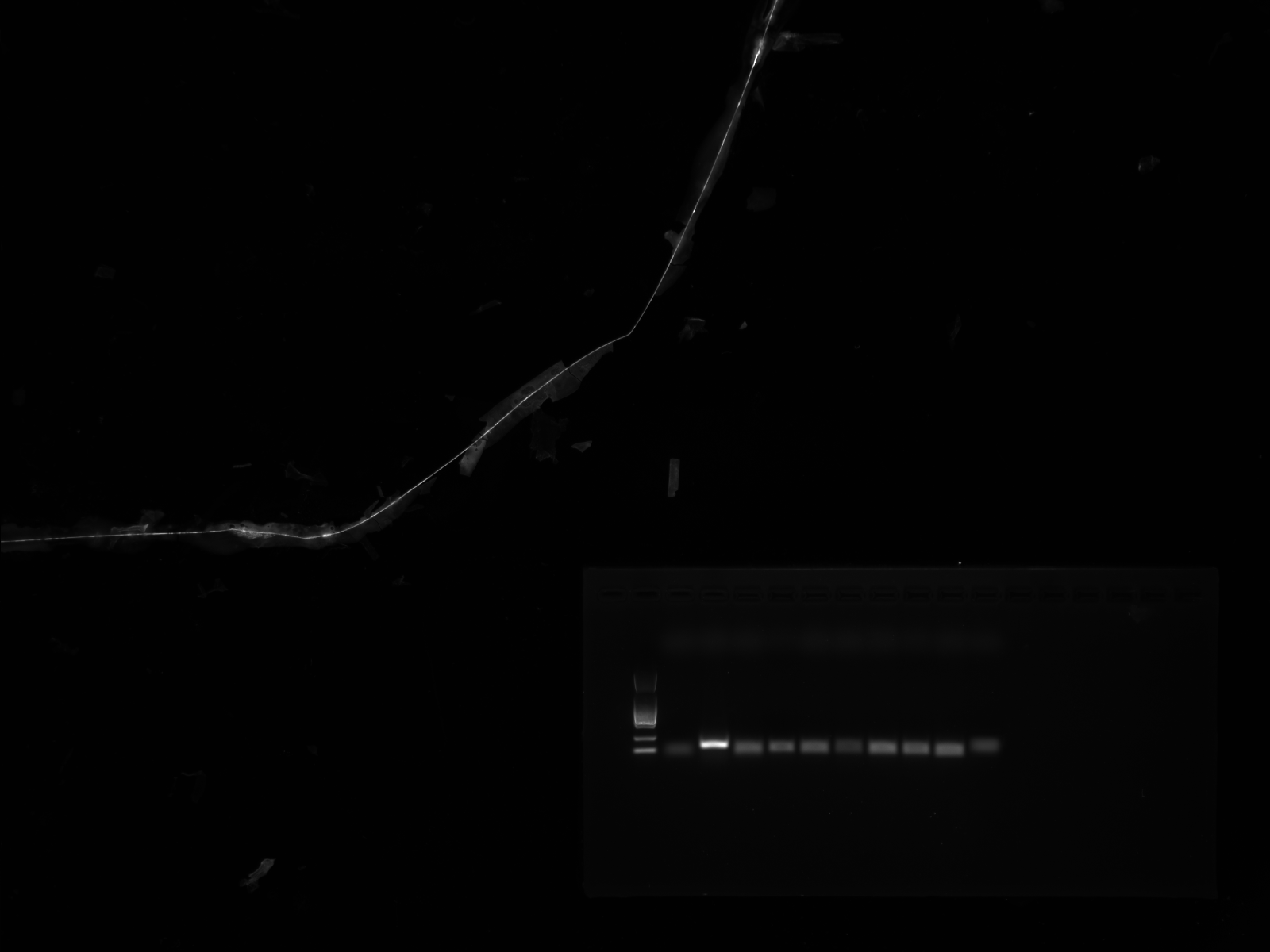 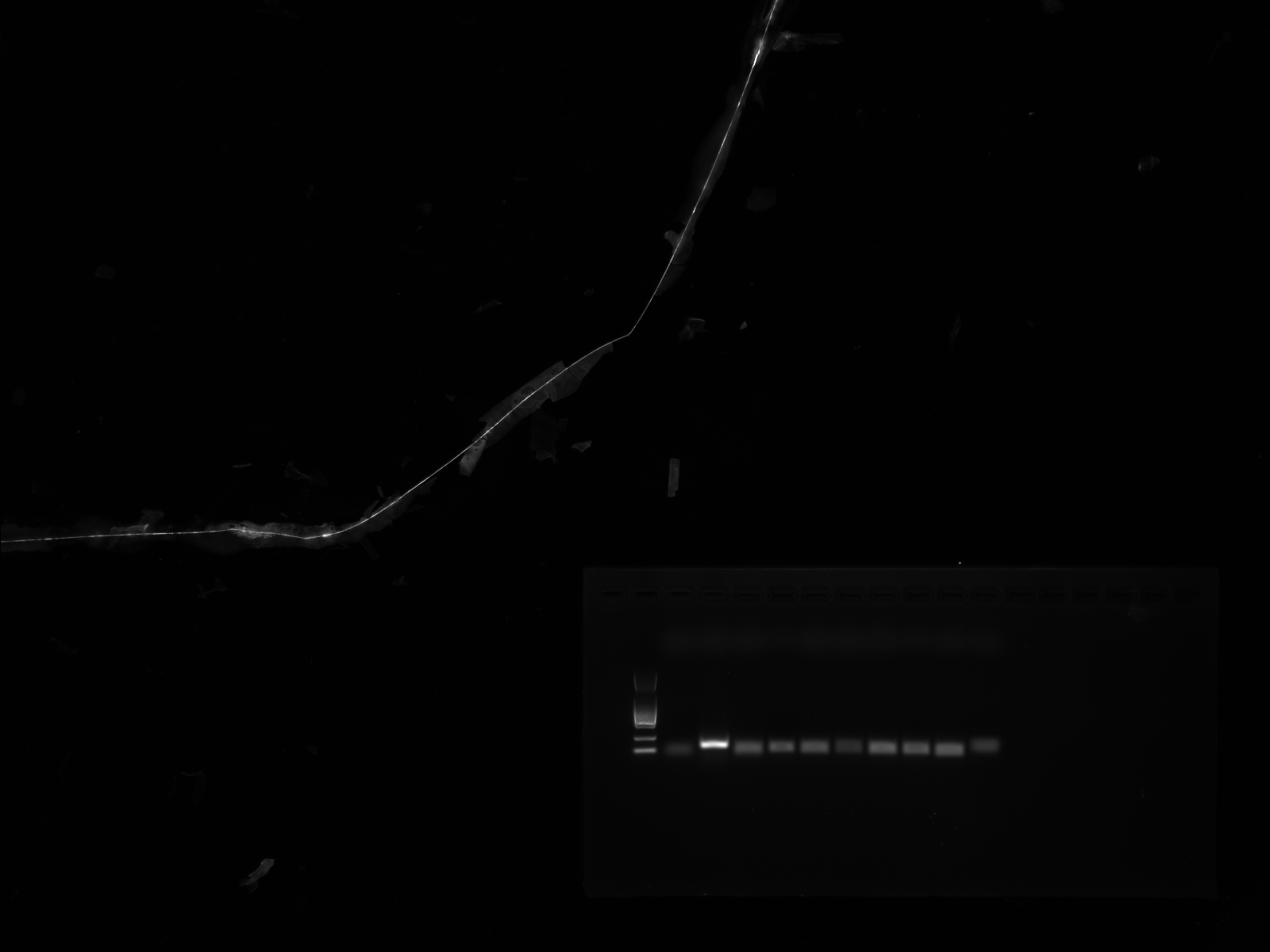 Additional file 1  Gene specificity and amplicon size. A: Melting curves of 9 reference genes and ChNCS showing single peaks; B: Agarose gel (2.0 %) electrophoresis showing amplification of a specific PCR product of the expected size for each gene. 